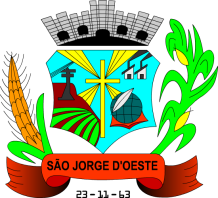 ORIENTAÇÕESO QUE É O PLANO DIRETOR?O plano diretor é um projeto de cidade no que tange aos seus aspectos físico-territoriais, elaborado pelo Poder Executivo Municipal, sob a responsabilidade técnica com a participação de Equipe Técnica, em um processo de planejamento participativo. Além disso, o plano diretor após cumpridas determinadas etapas, deve ser aprovado pela Câmara Municipal, com o que obtém eficácia de vinculação jurídica em face dos atores públicos e privados que concorrem na produção e transformação do espaço urbano.Nessa linha, o plano diretor é o principal plano urbanístico, eis que o artigo 182, §1º da Constituição brasileira, o coloca na elevada posição de “instrumento básico da política de desenvolvimento e expansão urbana”. Os demais planos e projetos urbanísticos, cuja função é detalhar o plano diretor, devem, justamente por isso, estar em relação de coerência com ele, uma vez que o planejamento urbano não é feito de uma vez só. Assim, o plano diretor será detalhado por outros planos e projetos urbanísticos, como o plano de mobilidade urbana, o de saneamento e o de habitação, bem como os projetos de loteamento, de obras públicas, de operações urbanas consorciadas, de regularização fundiária, de edificação, etc., sendo que todos esses devem se harmonizar às disposições do plano diretor.Sendo assim, o intuito desta alteração é repensar a política de planejamento municipal adequando-a a nova realidade do Município, bem como às diretrizes de desenvolvimento da Cidade e as disposições do Estatuto das Cidades.Orientações para requerimento:A demanda deverá ter pertinência com assuntos relacionados ao Plano Diretor, e ser protocolado até o dia 07/11/2022, no horário de expediente para os pedidos fisicos. Após este prazo não serão aceitas propostas para esta alteração.A demanda deverá ser devidamente justificada, demostrando a pertinencia de forma abrangente, ou seja, no interesse coletivo. Poderá ainda anexar arquivos que demonstrem a importância da sua demanda;Apenas as demandas apresentadas por munícipes da Cidade de São Jorge D’Oeste – PR, serão avaliadas, devendo o demandante comprovar sua residência encaminhando (anexo a este requerimento) comprovante (faturas de luz/água, cadastro na Unidade de Saúde ou contrato de locação) de até seis meses anteriores ao pedido;O envio deste pedido poderá ser impresso, assinado e protocolado fisicamente, ou via protocolo online, dispensando-se neste caso a assinatura.As demandas serão analisádas pela Equipe Técnica, a qual tera competência para deferir ou indeferir as propostas dispostas no requerimento a serem levadas aos conselhos.O QUE É O PLANO DIRETOR?O plano diretor é um projeto de cidade no que tange aos seus aspectos físico-territoriais, elaborado pelo Poder Executivo Municipal, sob a responsabilidade técnica com a participação de Equipe Técnica, em um processo de planejamento participativo. Além disso, o plano diretor após cumpridas determinadas etapas, deve ser aprovado pela Câmara Municipal, com o que obtém eficácia de vinculação jurídica em face dos atores públicos e privados que concorrem na produção e transformação do espaço urbano.Nessa linha, o plano diretor é o principal plano urbanístico, eis que o artigo 182, §1º da Constituição brasileira, o coloca na elevada posição de “instrumento básico da política de desenvolvimento e expansão urbana”. Os demais planos e projetos urbanísticos, cuja função é detalhar o plano diretor, devem, justamente por isso, estar em relação de coerência com ele, uma vez que o planejamento urbano não é feito de uma vez só. Assim, o plano diretor será detalhado por outros planos e projetos urbanísticos, como o plano de mobilidade urbana, o de saneamento e o de habitação, bem como os projetos de loteamento, de obras públicas, de operações urbanas consorciadas, de regularização fundiária, de edificação, etc., sendo que todos esses devem se harmonizar às disposições do plano diretor.Sendo assim, o intuito desta alteração é repensar a política de planejamento municipal adequando-a a nova realidade do Município, bem como às diretrizes de desenvolvimento da Cidade e as disposições do Estatuto das Cidades.Orientações para requerimento:A demanda deverá ter pertinência com assuntos relacionados ao Plano Diretor, e ser protocolado até o dia 07/11/2022, no horário de expediente para os pedidos fisicos. Após este prazo não serão aceitas propostas para esta alteração.A demanda deverá ser devidamente justificada, demostrando a pertinencia de forma abrangente, ou seja, no interesse coletivo. Poderá ainda anexar arquivos que demonstrem a importância da sua demanda;Apenas as demandas apresentadas por munícipes da Cidade de São Jorge D’Oeste – PR, serão avaliadas, devendo o demandante comprovar sua residência encaminhando (anexo a este requerimento) comprovante (faturas de luz/água, cadastro na Unidade de Saúde ou contrato de locação) de até seis meses anteriores ao pedido;O envio deste pedido poderá ser impresso, assinado e protocolado fisicamente, ou via protocolo online, dispensando-se neste caso a assinatura.As demandas serão analisádas pela Equipe Técnica, a qual tera competência para deferir ou indeferir as propostas dispostas no requerimento a serem levadas aos conselhos.Click aqui  ou acesse https://pmsjo.1doc.com.br/b.php?pg=wp/wp&itd=5  para fazer o  protocolo onlineApós logar selecione o assunto Plano DiretorREQUERIMENTOREQUERIMENTOREQUERIMENTOREQUERIMENTOREQUERIMENTOSOLICITANTE:CPF/MF:EMAIL:TELEFONE:DATA:ENDEREÇO:ENDEREÇO:ENDEREÇO:MUNICÍPIO: São Jorge D’OesteMUNICÍPIO: São Jorge D’OesteUF: PRSITUAÇÃO ATUAL DEMANDA PROPOSTA E   JUSTIFICATIVA